Purpose:  This form is for documenting the inspection of the shear valves. See PEI/RP1200, Section 10 for inspection procedures. Facility informationTesting information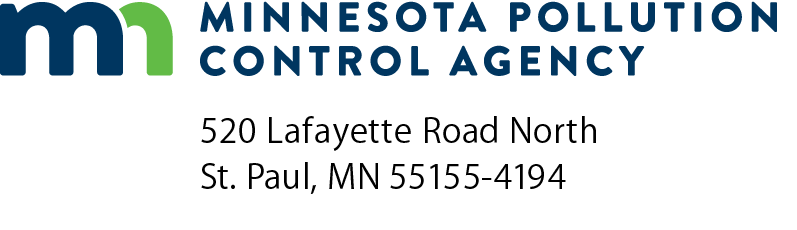 UST shear valve inspection formUnderground Storage Tanks (UST) ProgramDoc Type: Compliance CertificationFacility name:Facility name:Facility name:Facility name:Facility name:Facility address:Facility address:Facility address:Facility address:Facility address:Facility ID#:Facility ID#:City:State:Zip code:Owner name:Owner name:Owner name:Mailing address:Mailing address:Mailing address:Mailing address:City:State:Zip code:Phone:Phone:Fax:Email:1.	Product grade1.	Product grade2.	Dispenser ID#2.	Dispenser ID#3.	Shear valve brand and model3.	Shear valve brand and model4.	Is the shear valve a double poppet?4.	Is the shear valve a double poppet? Yes    No Yes    No Yes    No Yes    No Yes    No Yes    No Yes    No Yes    No Yes    No Yes    No5.	Is the shear valve secondarily contained?5.	Is the shear valve secondarily contained? Yes    No Yes    No Yes    No Yes    No Yes    No Yes    No Yes    No Yes    No Yes    No Yes    No6.	Is the shear valve rigidly anchored to the dispenser box frame or dispenser island per the manufacturer’s specifications?6.	Is the shear valve rigidly anchored to the dispenser box frame or dispenser island per the manufacturer’s specifications? Yes    No Yes    No Yes    No Yes    No Yes    No Yes    No Yes    No Yes    No Yes    No Yes    No7.	Is the shear section positioned between ½ inch above or below the top surface of the dispenser island?7.	Is the shear section positioned between ½ inch above or below the top surface of the dispenser island? Yes    No Yes    No Yes    No Yes    No Yes    No Yes    No Yes    No Yes    No Yes    No Yes    No8.	Is the lever arm free to move?8.	Is the lever arm free to move? Yes    No Yes    No Yes    No Yes    No Yes    No Yes    No Yes    No Yes    No Yes    No Yes    No9.	Does the lever arm snap shut the poppet valve?9.	Does the lever arm snap shut the poppet valve? Yes    No Yes    No Yes    No Yes    No Yes    No Yes    No Yes    No Yes    No Yes    No Yes    No10.	Can any product be dispensed when the product shear valve is closed?10.	Can any product be dispensed when the product shear valve is closed? Yes    No Yes    No Yes    No Yes    No Yes    No Yes    No Yes    No Yes    No Yes    No Yes    NoA “No” in lines 6-9 or a “Yes” for line 10 indicates a failure.A “No” in lines 6-9 or a “Yes” for line 10 indicates a failure.Test results:Test results: Pass  Fail Pass    Fail Pass    Fail Pass    Fail Pass    Fail Pass    Fail Pass    Fail Pass    Fail Pass    Fail Pass    FailComments:Comments:Comments:Comments:Comments:Comments:Comments:Comments:Comments:Comments:Comments:Testing company name:Tester’s name:Tester’s name:Tester’s name:Date (mm/dd/yyyy):Tester’s signature:Tester’s signature: